1.Nájdi k zvieratku  mláďatko – spoj ich čiarami, môžeš si ich vyfarbiť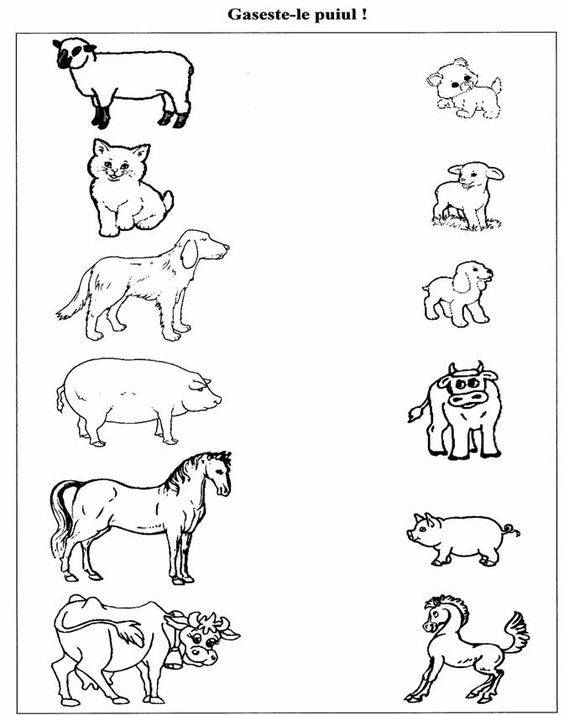 2. Uhádni, kde zvieratká na obrázkoch bývajú – spoj čiarami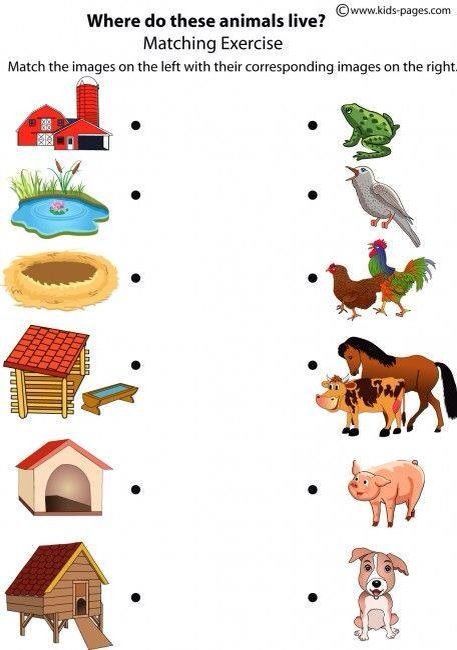 3. Čím sa ktoré zvieratko živí – spoj zvieratko s jeho potravou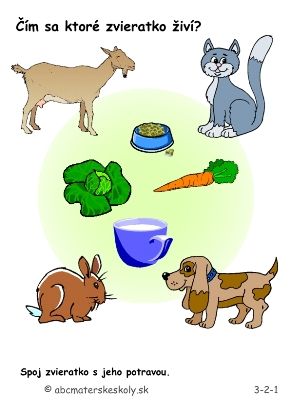 